贈り物です!宛先[受取人]金額[金額]差出人[差出人]有効期限[日付]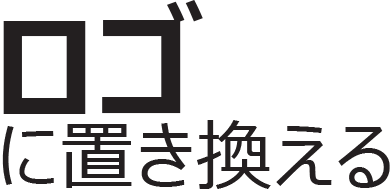 [会社名][会社住所] | [電話番号] | [Web サイト]贈り物です!宛先[受取人]金額[金額]差出人[差出人]有効期限[日付][会社名][会社住所] | [電話番号] | [Web サイト]贈り物です!宛先[受取人]金額[金額]差出人[差出人]有効期限[日付][会社名][会社住所] | [電話番号] | [Web サイト]